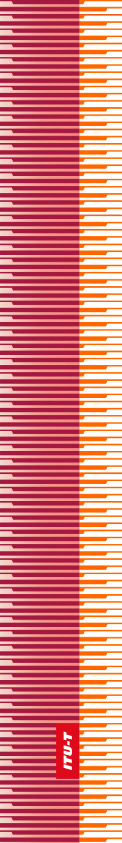 
الجمعية العالمية لتقييس الاتصالاتدبي، 29  20 نوفمبر 2012القـرار 66 - رصد التكنولوجيا في مكتب تقييس الاتصالات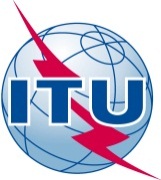 تمهيـدالاتحاد الدولي للاتصالات وكالة متخصصة للأمم المتحدة في ميدان الاتصالات. وقطاع تقييس الاتصالات (ITU-T) هو هيئة دائمة في الاتحاد الدولي للاتصالات. وهو مسؤول عن دراسة المسائل التقنية والمسائل المتعلقة بالتشغيل والتعريفة، وإصدار التوصيات بشأنها بغرض تقييس الاتصالات على الصعيد العالمي.وتحدد الجمعية العالمية لتقييس الاتصالات (WTSA) التي تجتمع مرة كل أربع سنوات المواضيع التي يجب أن تدرسها لجان الدراسات التابعة لقطاع تقييس الاتصالات وأن تُصدر توصيات بشأنها.وتتم الموافقة على هذه التوصيات وفقاً للإجراء الموضح في القرار رقم 1 الصادر عن الجمعية العالمية لتقييس الاتصالات.وفي بعض مجالات تكنولوجيا المعلومات التي تقع ضمن اختصاص قطاع تقييس الاتصالات، تعد المعايير اللازمة على أساس التعاون مع المنظمة الدولية للتوحيد القياسي (ISO) واللجنة الكهرتقنية الدولية (IEC).© ITU 2013جميع الحقوق محفوظة. لا يجوز استنساخ أي جزء من هذه المنشورة بأي وسيلة كانت إلا بإذن خطي مسبق من الاتحاد الدولي للاتصالات.القـرار 66 (المراجَع في دبي، 2012)رصد التكنولوجيا في مكتب تقييس الاتصالات(جوهانسبرغ، 2008؛ دبي، 2012)إن الجمعية العالمية لتقييس الاتصالات (دبي، 2012)،إذ تضع في اعتبارها أ )	أن من المرغوب فيه أن يرصد مكتب تقييس الاتصالات (TSB) في التكنولوجيات الجديدة التي من شأنها أن تؤدي إلى ظهور أنشطة تقييس جديدة في الاتحاد وأن يحدد كيفية إدراج هذه التكنولوجيات الجديدة في برنامج عمل قطاع تقييس الاتصالات (ITU-T) في الاتحاد؛ب)	أن رصد التكنولوجيا يتعين عليه أن يحدد التكنولوجيات الناشئة وكذلك تأثيرها المحتمل في أعمال التقييس المقبلة فيما يتعلق بالبلدان المتقدمة والبلدان النامية على حد سواء، وذلك بهدف تحديد بنود عمل يمكنها أن تشكل مواضيع لتوصيات جديدة في قطاع تقييس الاتصالات؛ج)	أن التغير السريع الذي تشهده بيئة الاتصالات/تكنولوجيا المعلومات والاتصالات (ICT) يتطلب رصد التكنولوجيا واتخاذ تدابير فورية من أجل اقتراح أنشطة تقييس ممكنة في قطاع تقييس الاتصالات في أقرب وقت ممكن؛د )	أن الاتصالات/تكنولوجيا المعلومات والاتصالات تتيح تطبيقات وخدمات في قطاعات اقتصادية أخرى؛ﻫ )	أن الحاجة تدعو إلى رصد وتقييم هذه التطورات والصلة التي تربطها ببرنامج عمل قطاع تقييس الاتصالات؛و )	أن رصد التكنولوجيا ينبغي له أن يتعاون مع أعضاء قطاع تقييس الاتصالات ومنظمات التقييس التي يعترف بها الاتحاد ومع الجامعات والهيئات الأكاديمية وغيرها من المؤسسات ذات الصلة،وإذ تدركالنتائج المشجعة التي حققها رصد التكنولوجيا في فترة الدراسة الأخيرة،تقـرر تكليف مدير مكتب تقييس الاتصالات1	بالعمل على تنفيذ أنشطة رصد التكنولوجيا ضمن المكتب وبتقديم النتائج من أجل المساهمة في إعداد توصيات قطاع تقييس الاتصالات ذات الصلة؛2	بمواصلة إحالة نواتج رصد التكنولوجيا والنتائج والدراسات المتصلة بها، في أقرب وقت ممكن، إلى لجان الدراسات ذات الصلة والفريق الاستشاري لتقييس الاتصالات للنظر فيها واتخاذ إجراءات وفقاً لاختصاصات كل منها؛3	بمواصلة نشر النتائج الرئيسية التي يحققها رصد التكنولوجيا في شكل ملخصات موجزة،وتشجع الدول الأعضاء وأعضاء القطاععلى المساهمة الفعّالة في رصد التكنولوجيا من خلال تقديم مقترحات وملخصات لمواضيع الأنشطة المستقبلية واستعراض نتائج رصد التكنولوجيا ومناقشتها.الاتحــاد  الـدولــي  للاتصــالاتITU-Tقطـاع تقييس الاتصـالات
في الاتحاد الدولي للاتصالات